Chilli Challenge: DivisionLO: To divide with decimal remainders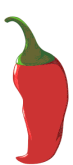 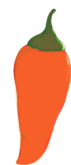 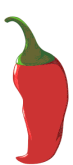 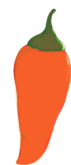 Mild  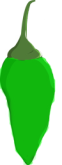            Spicy                                     Hot41 ÷ 2 =83 ÷ 2=73 ÷ 5=85 ÷ 2 =56 ÷ 5 =69 ÷ 2 =65 ÷ 3 =59 ÷ 2 =78 ÷ 3 =  93 ÷ 5= 541 ÷ 2 =683 ÷ 2=783 ÷ 5=805 ÷ 2 =526 ÷ 5 =639 ÷ 2 =652 ÷ 3 =597 ÷ 2 =748 ÷ 3 =  593 ÷ 5=1541 ÷ 6 =2683 ÷ 5=4783 ÷ 4=1805 ÷ 7 =4526 ÷ 9 =2639 ÷ 3 =5652 ÷ 8 =2597 ÷ 6 =4748 ÷ 7 =  3593 ÷ 9=